Biofuels: A sustainable energy solution for the futureShweta Singh1, Asghar Ali2,* and Ajay Kumar Sharma1Shweta Singh: Indian Oil Corporation Limited, R&D Centre, Faridabad, Haryana.Ajay Kumar Sharma: Indian Oil Corporation Limited, R&D Centre, Faridabad, Haryana.Asghar Ali: Department of Biochemistry, SCLS, Jamia Hamdard, New Delhi-110062.*    Correspondence: asgharali@jamiahamdard.ac.inABSTRACTWith a developing global population, energy demands are increasing daily, but energy sources are becoming scarcer. As of now, the majority of the world's energy needs are met by fossil fuels (natural gas, petroleum, coal, etc.), which are non-renewable sources and therefore a greater challenge to meet, as this dependence not only increases our reliance on the limited amount of fossil fuel assets, we have but also contributes significantly to the problem of global warming. The demand for renewable and sustainable energy sources has increased interest in biofuels as an alternative to fossil fuels. This chapter provides an overview of biofuels and their significance as a future energy option. It discusses various types of biofuels including biodiesel, bioethanol, and biogas, highlighting their production processes and potential applications. The challenges associated with biofuel production, such as feedstock availability, land use, and technological advancements, are also addressed. Additionally, the chapter explores the advancements in biofuel research and development, including the use of advanced feedstocks and novel conversion technologies. The potential environmental, economic, and social impacts of biofuel adoption are examined, along with the current policy framework and prospects for biofuel utilization. Keywords: Bioethanol; Sustainable energy; Cell factories; Genetic modifications; Low carbon emission; Advanced feed-stocks.I. INTRODUCTIONBiofuels are a form of energy that has been known since the 20th century, but they have not been sufficiently explored due to the discovery of vast petroleum deposits. The development of renewable fuels, or bio-fuels, has been a priority for many nations over the past few decades, as they emit no net greenhouse gases, are useful for managing waste disposal, and can be stored with minimal energy loss. It has emerged as an environmentally responsible and sustainable alternative to fossil fuels, with the potential to reduce greenhouse gas emissions, promote energy security, and stimulate economic development. While challenges do exist, they can be addressed by technological advancements and sustainable land-use practices. Transitioning to biofuels and other renewable energy sources is essential to attaining a sustainable future and combating climate change. It has proven to be a replacement for conventional fossil fuels such as coal, oil, and natural gas. In pursuit of a more sustainable and environmentally friendly future, biofuels come out to be a promising alternative to fossil fuels. Biofuels are derived directly or indirectly from organic matter, such as plant biomass and agricultural detritus, and they offer numerous environmental advantages. In various applications, ethanol can be used as a fuel additive or as a standalone fuel. Typical ethanol-gasoline mixtures include E10 (10% ethanol, 90% petrol) and E85 (85% ethanol, 15% petrol). Bio-cell factories for the production of bio-ethanol have become critical and various approaches have been used including genetic engineering to design a robust strain.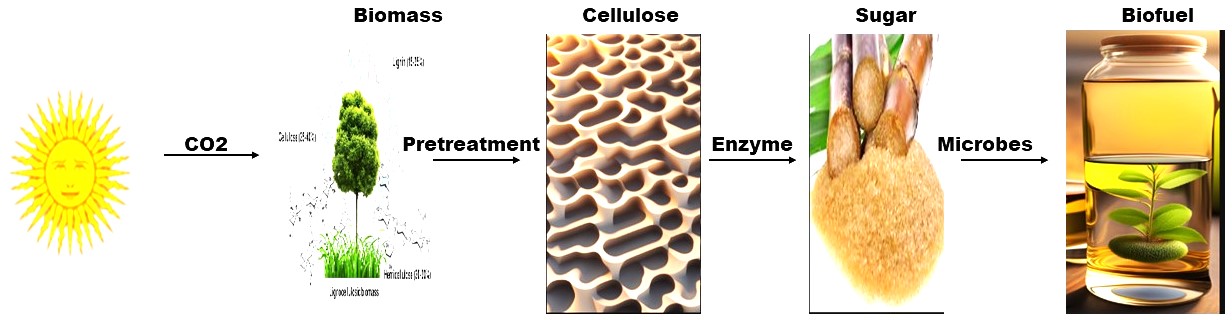 Figure. 1 Showing the process of biofuel production by using plant biomass.With the rising prevalence of fossil fuels, the need for effective bio-cell factories for the production of bioethanol has become critical. Alternative and effective microorganisms are needed since standard wild-type organisms do not meet all of the characteristics of an ideal industrial microorganism. As per recent evidence and research, genetic engineering has been recognized as a better approach to designing a robust strain. As genetically engineered bioethanol-producing microorganisms are less favorable for the effective toleration of industrial conditions during fermentation mainly due to overburden on cells so that they do not survive. Rational metabolic modification, mutation, adaptive evolution, reverse metabolic engineering, repetitive adaptation, evolutionary engineering, and various other approaches were proposed to resolve this challenge and imitate their structure and function during industrial fermentation. This architecture allows for longer-lasting cells which sustain the metabolic changes and more closely prepare themselves to work in the stress conditions. The concept of biofuels dates back to ancient times when humans first started using biomass, such as wood and crop residues, as a source of energy. However, the modern development and utilization of biofuels began in the 19th century and have evolved significantly since then. Today, biofuels are playing an increasingly important role in the global energy mix, contributing to energy security, climate change mitigation, and sustainable development. However, challenges remain, including feedstock availability, land use impacts, water consumption, and ensuring the sustainability of biofuel production pathways. Ongoing research and technological advancements are essential to address these challenges and unlock the full potential of biofuels.In the 19th century, ethanol, derived primarily from agricultural crops such as sugarcane and corn, was used as a lamp fuel. Ethanol-powered engines were also developed around this time. Rudolf Diesel, the inventor of the diesel engine, originally designed it to run on vegetable oils. In the early 20th century, the discovery and commercialization of vast reserves of fossil fuels, primarily petroleum, led to a shift away from biofuels. Fossil fuels became the dominant energy source due to their abundance, energy density, and ease of use. The oil crises of the 1970s, which resulted in increased oil prices and supply disruptions, highlighted the vulnerability of relying heavily on fossil fuels. This spurred renewed interest in biofuels as a means to enhance energy security and reduce dependence on imported oil. Additionally, growing environmental concerns, such as air pollution and climate change, prompted the search for cleaner and renewable energy alternatives. Ethanol and biodiesel are the two most widely used biofuels today. Ethanol is primarily produced from crops rich in starch (such as corn, sugarcane, and wheat) or sugar (such as sugarcane and sugar beets). Biodiesel is derived from vegetable oils (such as soybean, rapeseed, and palm) or animal fats. Governments around the world have implemented policies and incentives to promote the production and use of bio-fuels. These include blending mandates, tax incentives, research funding, and renewable fuel standards. These measures aim to stimulate bio-fuel markets, encourage investment, and reduce greenhouse gas emissions. In recent years, there has been a growing focus on the development of advanced or second-generation bio-fuels. These bio-fuels are produced from non-food feed-stocks such as agricultural residues (like corn stover and wheat straw), dedicated energy crops (such as switch-grass and miscanthus), and algae. Advanced bio-fuels have the potential to offer higher energy yields, reduced competition with food production, and improved environmental performance. Research efforts are continually underway to improve bio-fuel production processes, increase feedstock yields, enhance conversion technologies, and optimize sustainability. This includes advancements in biotechnology, genetic engineering, biomass pretreatment, fermentation, and thermo-chemical conversion methods.While bio-fuels offer numerous benefits, it is important to ensure their production is sustainable, taking into account factors such as land use, water resources, and the potential for competition with food production. Responsible and well-regulated bio-fuel production practices are crucial to maximize their positive impacts and minimize any potential negative consequences. The development and adoption of biofuels require research and innovation in various fields, including agriculture, biotechnology, chemistry, and engineering. Investments in biofuel technologies drive advancements, create opportunities for scientific discovery, and spur technological innovation that can have broader applications beyond biofuels alone. The process of converting biomass into ethanol with minimal energy consumption involves several fundamental stages: Firstly, pre-treatment is carried out to extract cellulose from the biomass.  Secondly, depolymerization of cellulose is performed to obtain glucose or oligosaccharides. Finally, fermentation of sugars is conducted to convert the biomass into ethanol. Overall, this chapter aims to provide insights into the promising future of biofuels as a sustainable energy source and their role in mitigating climate change and promoting energy independence.II. BIOFUEL AN OVERVIEWBiofuel is a form of sustainable energy derived from biomass resources, including crops such as corn, sugarcane, switchgrass, or cellulosic materials. The categorization of this substance as a biofuel is attributed to its origin from living organisms, as opposed to fossil fuels. As a source of raw material for the manufacture of ethanol, the heterogeneous combination of cellulose, hemicellulose, and lignin known as cellulosic biomass was established.  It can be classified into several different types based on their production methods, feedstocks requirements, potential applications and properties. Continued research and development efforts are focused on advancing biofuel technologies, exploring new feedstocks, and improving their sustainability and efficiency. Worldwide reported different types of biofuels that are commonly used are as follows:A. Bioethanol Bioethanol is a type of biofuel produced through the fermentation of sugars or starches found in various plant-based feedstocks. It is a renewable and sustainable fuel that can be used as a substitute or blending component for gasoline in transportation. It is a significant biofuel in the transportation sector, contributing to energy diversification, reduced reliance on fossil fuels, and lower carbon emissions. Ongoing research and development efforts focus on improving production efficiency, expanding the use of cellulosic feedstocks, and addressing sustainability concerns further to enhance the viability and environmental benefits of bioethanol. It is the most widely produced biofuel globally. Cellulosic bioethanol is produced from the lignocellulosic components of plant biomass, utilizing enzymes or other technologies to break down complex carbohydrates into simple sugars. It is commonly used as a fuel additive and can be used in flexible-fuel vehicles. Ethanol can be used as a blending component with gasoline in various concentrations, such as E10 (10% ethanol, 90% gasoline) or E85 (85% ethanol, 15% gasoline) Production of BioethanolThe production process of bioethanol involves several key steps, starting from the feedstock selection to the fermentation and distillation of the obtained ethanol. Developing advanced processes, such as consolidated bioprocessing and simultaneous saccharification and fermentation, to improve the efficiency and economics of bioethanol production. The production process of bioethanol is as follows:Selection of feedstock is the first step is to select a suitable feedstock for ethanol production. Common feedstocks include crops rich in sugar or starch, such as corn, sugarcane, wheat, barley, and sorghum. Alternatively, cellulosic biomass, such as agricultural residues (corn stover, wheat straw) or dedicated energy crops (switchgrass, miscanthus), can be used for cellulosic bioethanol production. Pretreatment depending on the feedstock, pretreatment may be necessary to break down the complex carbohydrates into simpler sugars that can be readily fermented. Pretreatment methods include physical processes (e.g., milling or grinding) and chemical or enzymatic processes (e.g., acid or enzymatic hydrolysis) to release the sugars from the feedstock.  Saccharification is the process where feedstock is subjected to enzymatic hydrolysis or acid hydrolysis to convert complex sugars (e.g., cellulose and hemicellulose) into fermentable sugars, such as glucose and xylose. Enzymes or acids are used to break down the complex carbohydrates into these simple sugars. The obtained sugars are then fermented using specific strains of yeast or bacteria. Yeast is commonly used for ethanol fermentation. The fermentable sugars are converted by the yeast into ethanol and carbon dioxide through the process of anaerobic fermentation. This step produces a mixture of ethanol, water, and other by-products. The fermented mixture, also known as the beer or mash, undergoes distillation to separate the ethanol from water and impurities. Distillation involves heating the mixture to evaporate the ethanol, which has a lower boiling point than water. The evaporated ethanol is then condensed and collected. The ethanol obtained from distillation typically contains a small amount of water. Dehydration processes, such as molecular sieves or azeotropic distillation, are employed to remove the remaining water and increase the ethanol concentration. If the ethanol is intended for industrial or fuel use, it may undergo denaturation, where small amounts of chemicals are added to make it unfit for human consumption and prevent tax evasion. If the ethanol is meant for beverage or pharmaceutical use, further purification steps may be employed to remove impurities. The final ethanol product can be blended with gasoline in various proportions, such as E10 (10% ethanol, 90% gasoline) or E85 (85% ethanol, 15% gasoline), for use as a transportation fuel. Alternatively, it can be stored for later use or transported to fuel distribution centers (Table 1).Advantages of Bioethanol1. Renewable and Sustainable: Bioethanol is derived from renewable biomass sources, such as crops, agricultural residues, and dedicated energy crops. It offers an alternative to fossil fuels and helps reduce dependence on finite resources.2. Reduced Greenhouse Gas Emissions: Bioethanol has the potential to reduce greenhouse gas emissions compared to conventional gasoline. The carbon dioxide (CO2) released during its combustion is offset by the CO2 absorbed by the plants during growth, creating a closed carbon cycle. Bioethanol can contribute to mitigating climate change and meeting emission reduction targets.3. Energy Security and Independence: Bioethanol production promotes domestic energy production, reducing reliance on imported fossil fuels. It enhances energy security by diversifying the energy mix and reducing vulnerability to price fluctuations and supply disruptions.4. Job Creation and Rural Development: Bioethanol production often occurs in rural areas, creating job opportunities and supporting rural development. It stimulates the agricultural sector, generates income for farmers, and stimulates local economies through feedstock cultivation, processing plants, and related infrastructure.Limitations of Bioethanol1. Land Use and Food Security Concerns: Large-scale bioethanol production can lead to increased demand for agricultural land, potentially competing with food production. This raises concerns about food security, land conversion, and potential impacts on ecosystems and biodiversity.2. Feedstock Availability and Sustainability: Sufficient and sustainable feedstock supply is crucial for bioethanol production. Ensuring responsible feedstock sourcing, considering factors such as land use, water consumption, and biodiversity impacts, is important to mitigate sustainability risks.3. Energy and Water Input: The production of bioethanol can require significant energy inputs, particularly during feedstock cultivation, processing, and distillation. Additionally, some feedstocks can be water-intensive, potentially straining water resources in certain regions.4. Limited Energy Density: Bioethanol has a lower energy density compared to gasoline, which can lead to reduced fuel efficiency and mileage. Vehicles running on bioethanol blends may have slightly lower fuel economy compared to those using pure gasoline.5. Infrastructure Compatibility: Widespread adoption of higher ethanol blends, such as E85, requires compatible fueling infrastructure, such as ethanol blending pumps and storage facilities. Expanding infrastructure to accommodate bioethanol can be costly and challenging.B. BiodieselBiodiesel is produced from vegetable oils, animal fats, or recycled cooking oil through a process called transesterification. It involves reacting the oils or fats with an alcohol (usually methanol or ethanol) and a catalyst to convert them into fatty acid methyl esters (FAME). Biodiesel can be blended with petroleum diesel and used in conventional diesel engines without any modifications. In advanced or alternative production methods the overall goal is to convert the feedstock into a purified biodiesel product that can be used as a renewable fuel in diesel engines.Production of BiodieselThe production of biodiesel involves several steps in a typical transesterification process. Feedstock selection and their reparation is the first step for biodiesel production, which can be vegetable oils, animal fats, or recycled cooking oil. Feedstock may need to undergo filtering or refining processes to remove impurities such as solids, water, and free fatty acids. The transesterification reaction is the core step of biodiesel production. It involves the conversion of the triglycerides present in the feedstock into fatty acid methyl esters (FAME), which are the main components of biodiesel. The transesterification reaction requires methanol or ethanol as the alcohol component for the reaction. Methanol is most commonly used due to its cost and reactivity. A catalyst is used to speed up the reaction. Commonly used catalysts include sodium or potassium hydroxide (alkaline catalyst) or sodium or potassium methoxide (acid catalyst). The transesterification reaction is typically carried out at a temperature of around 50-70°C (122-158°F) and a reaction time of 1-2 hours. The reaction can occur in batch reactors or continuous flow systems . After this reaction, the mixture contains biodiesel (FAME), glycerol, unreacted alcohol, catalyst, and other impurities. The mixture needs to be separated into biodiesel and glycerol. The mixture is allowed to settle to separate the glycerol, which is denser and settles at the bottom, from the lighter biodiesel. This process may take several hours. Sometimes centrifugation is used to speed up the separation process. The centrifugal force separates the heavier glycerol from the lighter biodiesel. The separated biodiesel is washed to remove any remaining impurities such as residual catalyst, soaps, and glycerol. Water or a mixture of water and a co-solvent (such as methanol) is commonly used for washing. The washed biodiesel is then dried to remove any remaining moisture.Advantages of Biodiesel1. Improved Air Quality: Biodiesel burns cleaner than conventional diesel, resulting in reduced emissions of particulate matter, sulfur oxides (SOx), and certain air pollutants. This leads to improved air quality, particularly in urban areas.2. Enhanced Lubricity and Engine Performance: Biodiesel has better lubricating properties than conventional diesel fuel, which can help reduce wear and tear on engine components. It also has a higher cetane number, which improves combustion efficiency and can result in smoother engine operation.Limitations of BiodieselBiodiesel faces several challenges that warrant attention for its widespread adoption as an alternative fuel. Firstly, limited cold weather performance is a concern due to its higher cloud and gel points, potentially leading to fuel thickening or solidification at low temperatures. Blending with petroleum diesel or using cold flow additives can mitigate this issue. Secondly, fuel stability and oxidation are critical factors, as biodiesel is more susceptible to degradation, affecting shelf life and fuel quality. Proper handling and storage are essential to ensure stability. Thirdly, the energy-intensive production process demands consideration, involving various steps like feedstock processing and transesterification. The environmental impacts and energy balance depend on feedstock and production methods. Lastly, biodiesel distribution infrastructure may be limited in some regions, necessitating separate storage tanks, dispensers, and investment in distribution networks to enhance availability. Addressing these challenges can enhance the viability and sustainability of biodiesel as an alternative fuel option.C. BiogasBiogas is a gaseous biofuel produced through the anaerobic digestion of organic matter, such as agricultural residues, animal manure, sewage sludge, and food waste. It mainly consists of methane (CH4) and carbon dioxide (CO2), with trace amounts of other gases. Biogas can be utilized for heat and electricity generation, as well as vehicle fuel when purified and compressed into biomethane.Production of BiogasThe production of biogas involves a series of steps in a typical anaerobic digestion process. The first step is to collect and prepare the organic feedstock material. This can include a variety of organic waste, such as agricultural residues, food waste, animal manure, sewage sludge, and energy crops. The feedstock is typically shredded or chopped to increase its surface area and facilitate the digestion process. The prepared feedstock is loaded into an anaerobic digester, which is a sealed vessel or tank where the biogas production takes place. The feedstock may be mixed with water or other additives to optimize the digestion process and maintain the appropriate moisture content and nutrient balance. The anaerobic digestion process occurs in the digester, which is maintained under oxygen-free (anaerobic) conditions. Different types of microorganisms, primarily methanogenic bacteria, break down the organic matter in the feedstock through a series of biochemical reactions. This results in the production of biogas, primarily composed of methane (CH4) and carbon dioxide (CO2). The feedstock remains in the digester for a specific retention time, which allows the microorganisms to fully digest the organic matter and produce biogas . The retention time can vary depending on factors such as the feedstock characteristics, digester design, and desired biogas production efficiency. As the digestion process progresses, the biogas generated in the digester rises to the top. It is collected and extracted from the digester using a gas collection system, typically consisting of pipes and a gas storage unit. The collected biogas may contain impurities such as water vapor and hydrogen sulfide (H2S), which need to be removed in subsequent steps. The collected biogas undergoes purification processes to remove impurities and enhance its quality. Common purification steps include removing water vapor through condensation, scrubbing to remove H2S using a desulfurization system, and potentially removing other contaminants depending on the specific requirements of the biogas utilization.Advantages of Biogas1. Flexible Energy Use: Biogas can be used for various energy applications. It can be burned to generate heat and electricity, replacing fossil fuels and reducing greenhouse gas emissions. Biogas can also be upgraded to biomethane, a purified form of biogas with a higher methane content, which can be injected into natural gas pipelines or used as a transportation fuel.2. Local Energy Production and Rural Development: Biogas production can occur locally, close to the sources of organic waste. This decentralization of energy production promotes rural development, stimulates local economies, and reduces the need for long-distance energy transport.3. Nutrient Recycling: The by-product of the biogas production process, called digestate, is rich in nutrients. It can be used as a high-quality organic fertilizer, returning valuable nutrients to the soil and reducing the need for synthetic fertilizers.Limitations of BiogasThe widespread adoption of biogas production faces several challenges that warrant attention. Firstly, the initial infrastructure and investment requirements, including anaerobic digesters and gas collection systems, can be barriers, especially for smaller-scale applications. Secondly, effective operation demands technical expertise, skilled personnel, and ongoing maintenance. Monitoring process parameters and ensuring efficient digestion are essential. Thirdly, digestate management poses challenges, requiring proper storage, treatment, and utilization to prevent environmental impacts. While the digestate is a nutrient-rich fertilizer, careful handling is necessary to avoid nutrient runoff. Lastly, the overall carbon footprint of biogas production varies based on feedstock sourcing, transportation, and system efficiencies. Considering these factors is crucial to ensure the sustainability and environmental benefits of biogas production.D. BiohydrogenBiohydrogen is a renewable fuel produced through biological processes, such as the fermentation of biomass or the use of algae and bacteria. It can be produced from various feedstocks, including carbohydrates, sugars, and organic waste. Hydrogen is a versatile fuel that can be used in fuel cells to generate electricity or as a combustion fuel in internal combustion engines. Biojet Fuel: Biojet fuel, also known as aviation biofuel, is derived from renewable feedstocks and used as a substitute for conventional jet fuel.Production of BiohydrogenThe production of biohydrogen involves the generation of hydrogen gas (H2) using biological processes, typically through the use of microorganisms or algae. Here we discuss three common methods used for biohydrogen production which includes: Dark fermentation that uses certain anaerobic bacteria to break down organic matter in the absence of light. Organic feedstocks such as sugars, starches, or complex carbohydrates are prepared and introduced into a bioreactor. Anaerobic bacteria, such as Clostridium species, convert the organic feedstock into a mixture of hydrogen, carbon dioxide (CO2), and organic acids through the process of fermentation. Techniques such as gas stripping or membrane separation are employed to separate and collect the produced hydrogen gas.Photofermentation utilizes photosynthetic bacteria, such as Rhodobacter or Rhodopseudomonas, to produce hydrogen gas under light conditions. The process involves cultivation of photosynthetic Bacteria   and maintained them under appropriate conditions, including light, temperature, and nutrient availability. Organic compounds, such as carbohydrates or volatile fatty acids, serve as feedstock for the bacteria. The bacteria convert these compounds into hydrogen, CO2, and other by-products through photosynthesis. The produced hydrogen gas is separated and collected using techniques such as gas stripping or membrane separation.Algae-Based Production: Microalgae have the ability to produce hydrogen gas through a process called photobiological water splitting. This involves microalgae, such as Chlamydomonas reinhardtii, are grown in suitable cultivation systems, typically under controlled light, temperature, and nutrient conditions. Under certain conditions, microalgae can undergo a metabolic pathway called hydrogenase-mediated hydrogen production. Through this pathway, the microalgae produce hydrogen gas in the presence of light and a suitable carbon source. Techniques such as gas stripping or membrane separation are used to separate and collect the produced hydrogen gas (Table 1).Advantages of Biohydrogen1. Clean and Low Greenhouse Gas Emissions: Hydrogen produced from biological processes, such as dark fermentation or algae-based production, has a lower carbon footprint compared to hydrogen produced from fossil fuels. The biohydrogen production process emits significantly less greenhouse gases, contributing to reduced carbon dioxide (CO2) emissions and mitigating climate change.2. Energy Storage and Conversion: Hydrogen is an energy carrier that can be stored and converted into electricity or used for various energy applications. Biohydrogen can be integrated into energy storage systems and utilized to meet peak energy demands or provide backup power when needed.3. Diverse Feedstock Options: Biohydrogen can be produced using various feedstocks, including agricultural residues, organic waste, or dedicated energy crops. This versatility allows for the utilization of different biomass resources and promotes the concept of a circular economy by converting waste into a valuable energy source.4. Potential for Co-Production: Biohydrogen production can be combined with other processes, such as wastewater treatment or biogas production, allowing for synergistic energy generation. Co-production enhances resource utilization and improves the overall efficiency and economics of the bioenergy  system.Limitations of Biohydrogen1. Efficiency and Scalability: The efficiency of biohydrogen production processes is often lower compared to traditional hydrogen production methods. Improving the efficiency and scalability of biohydrogen production systems is a challenge that requires further research and technological advancements.2. Feedstock Availability and Cost: The availability and cost of suitable feedstocks for biohydrogen production can be limiting factors. Competition with other sectors, such as food production or biofuels, for feedstock resources may pose challenges in securing a consistent and sustainable supply of biomass.3. Technological Challenges: Biohydrogen production involves complex microbial processes and requires the maintenance of stable and productive microbial cultures. Optimizing the biohydrogen production systems and overcoming technological hurdles, such as reactor design, operational stability, and maximizing hydrogen yield, require ongoing research and development efforts.4. Infrastructure and Storage: Hydrogen has different storage and transportation requirements compared to traditional fuels. The development of infrastructure for hydrogen storage, distribution, and refueling stations is still in its early stages, which limits the widespread adoption and utilization of biohydrogen.5. Economic Viability: The current cost of biohydrogen production is relatively high compared to conventional hydrogen production methods. Technological advancements, economies of scale, and supportive policies are needed to improve the economic viability and competitiveness of biohydrogen.Table 1. Composition of biofuelsIII. ADVANCED BIOFUELSAdvanced biofuels refer to a category of biofuels that are produced from non-food feedstocks and employ advanced technologies to convert biomass into liquid or gaseous fuels. These biofuels are designed to offer improved environmental performance, energy efficiency, and compatibility with existing engines and infrastructure. The development and deployment of advanced biofuels are driven by the need to reduce greenhouse gas emissions, promote energy security, and diversify the fuel mix. It offer the potential to mitigate climate change, reduce dependence on fossil fuels, and utilize sustainable feedstocks.A. Second-generation biofuelsSecond-generation biofuels, also known as advanced biofuels, that are produced from non-food feedstocks, such as agricultural residues, dedicated energy crops, forestry residues, or waste materials. These biofuels offer several advantages over first-generation biofuels, including improved sustainability, reduced competition with food production, and the ability to utilize a broader range of feedstocks. Types of Second-Generation Biofuels includes cellulosic ethanol, renewable diesel, bio jet fuels and biogas. Second-generation biofuels are produced from non-food biomass sources that are typically rich in lignocellulosic material, such as cellulose, hemicellulose, and lignin (Table 2). Feedstocks can include agricultural residues (corn stover, wheat straw), energy crops (switchgrass, miscanthus), forestry residues, and non-edible oil crops. Advanced biofuels employ advanced conversion technologies to break down complex biomass and convert it into liquid or gaseous fuels. These technologies include biochemical processes (enzymatic hydrolysis, fermentation) and thermochemical processes (gasification, pyrolysis).Environmental Benefits: Second-generation biofuels offer improved environmental performance compared to traditional biofuels. They can help reduce greenhouse gas emissions, promote sustainable land use practices, and minimize the competition for food resources.Table 2. Advanced type of biofuels.B. Third-generation biofuelsThird-generation biofuels, also known as next-generation biofuels, that are produced from non-food feedstocks and utilize advanced technologies to overcome the limitations of earlier generations of biofuels. These biofuels aim to maximize efficiency, sustainability, and environmental benefits. Third-generation biofuels are produced from non-food feedstocks that are typically algae-based. Microalgae are the primary feedstock used in this category due to their high oil content, rapid growth rate, and ability to grow in various environments, including freshwater, saltwater, or even wastewater. Microalgae have the potential to produce a higher oil yield per unit of land compared to traditional oilseed crops. Some species of microalgae can have oil content ranging from 20% to over 50% of their dry weight. It involves the extraction of lipids (oils) from microalgae and their subsequent conversion into biofuels. Different extraction methods, such as mechanical pressing, solvent extraction, or supercritical fluid extraction, can be employed to recover the lipids.Environmental Benefits: Third-generation biofuels offer several environmental benefits. Algae cultivation does not require arable land, reducing pressure on food production. Additionally, microalgae can consume carbon dioxide (CO2) during their growth, potentially offsetting greenhouse gas emissions. Microalgae cultivation for biofuel production can generate valuable co-products. For example, the protein-rich biomass leftover after lipid extraction can be used as animal feed or in the production of other valuable compounds like biofertilizers, cosmetics, or pharmaceuticals.C. Fourth-generation biofuelsFourth-generation biofuels are synthetic biofuels, represent a future generation that aim to overcome the limitations of earlier generations and achieve even greater sustainability, efficiency, and environmental benefits. Although fourth-generation biofuels are still in the research and development stage, they hold the potential to revolutionize the biofuel industry (Table 3). Fourth-generation biofuels utilize a diverse range of feedstocks, including non-food biomass, lignocellulosic materials, waste streams, and carbon dioxide (CO2) captured from industrial emissions or the atmosphere. The focus is on utilizing abundant, non-competitive, and low-cost feedstocks. Synthetic biology, metabolic engineering, and biotechnological methods are used for this generation process optimization and production. By using these techniques microbes can be modified at genetic level for more efficient and targeted biofuel production, overcoming limitations such as toxicity, substrate availability, or metabolic inefficiencies. It aim to achieve higher energy densities and improved compatibility with existing engines and infrastructure. Environmental and Sustainability Considerations: Fourth-generation biofuels strive to address environmental and sustainability challenges. They aim to minimize land use, reduce water consumption, enhance resource efficiency, and limit the potential for negative impacts on ecosystems, biodiversity, and food security.Table 3. Different generations of biofuel.D. Technological advancements in advanced biofuel productionTechnological advancements in advanced biofuel production have played a crucial role in improving the efficiency, scalability, and economic viability of biofuel production processes (Fig. 2). Some notable technological advancements in advanced biofuel production are as follows:Feedstock Pretreatment: Advanced pretreatment technologies have been developed to enhance the accessibility and digestibility of lignocellulosic feedstocks, such as agricultural residues and energy crops. These pretreatment methods, including steam explosion, ammonia fiber expansion (AFEX), and dilute acid hydrolysis, help break down the complex structure of biomass, making it more amenable to enzymatic hydrolysis and fermentation.Enzymatic Hydrolysis: Advances in enzyme production and engineering have led to more efficient and cost-effective enzymatic hydrolysis of lignocellulosic biomass. Improved enzyme cocktails containing cellulases, hemicellulases, and lignin-degrading enzymes have been developed to break down the complex carbohydrates in biomass into fermentable sugars (Fig. 2).Consolidated Bioprocessing (CBP): CBP is a biofuel production approach that combines multiple steps, including pretreatment, hydrolysis, and fermentation, into a single process. This eliminates the need for separate enzymatic hydrolysis and fermentation steps, simplifies the process, and reduces production costs .Microbial Engineering: Genetic engineering and metabolic engineering techniques have been employed to develop microorganisms with improved traits for biofuel production. This includes engineering bacteria, yeast, and algae to enhance their ability to convert sugars or lipids into biofuels with higher yields and improved properties.Catalytic Conversion: Advanced catalytic conversion technologies, such as pyrolysis and gasification, have been developed to convert lignocellulosic biomass or other non-food feedstocks into liquid biofuels or syngas. Catalytic processes can efficiently convert biomass into bio-oil, which can be further upgraded to produce transportation fuels.Algal Cultivation and Harvesting: Technological advancements in algal cultivation systems, including photobioreactors and open ponds, have improved the productivity and scalability of algae-based biofuel production. Additionally, innovative harvesting methods, such as centrifugation, flocculation, and electrocoagulation, have been developed to efficiently separate and recover algae biomass for further processing.Process Optimization and Automation: Advances in process control, monitoring, and automation technologies have enabled better control of biofuel production processes. Real-time monitoring, data analysis, and process optimization algorithms have improved process efficiency, reduced energy consumption, and minimized production costs.Sustainability Assessments: Advanced tools and methodologies have been developed for assessing the sustainability and environmental impact of biofuel production processes. Life cycle assessments (LCAs), carbon footprint analyses, and water footprint assessments help evaluate the environmental, social, and economic aspects of advanced biofuel production systems.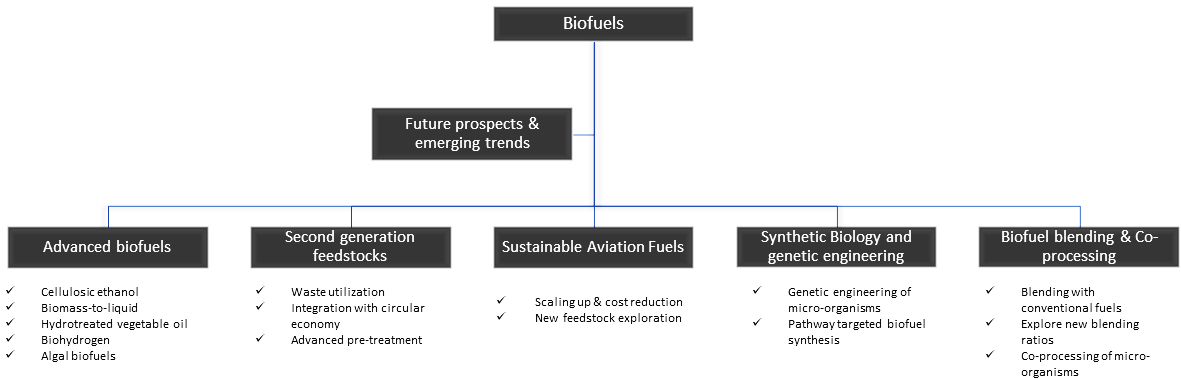 Figure 2. Prospects of BiofuelsV. CHALLENGES AND OPPORTUNITIESA. Technical challenges While biofuels offer numerous advantages and potential as a renewable energy source, there are several technical challenges that need to be addressed to ensure their widespread adoption and commercial viability. Some of the key technical challenges for biofuels include:1. Feedstock Availability and Sustainability: Ensuring a consistent and sustainable supply of feedstocks is a significant challenge. Identifying and developing cost-effective and sustainable feedstock sources that do not compete with food production, have low land and water requirements, and minimize environmental impacts is crucial.2. Biomass Conversion Efficiency: Efficient conversion of biomass feedstocks into biofuels is crucial to maximize yield and minimize costs. Challenges include improving the efficiency of enzymatic hydrolysis, developing more effective catalysts for thermochemical processes, and enhancing fermentation or lipid extraction efficiency to convert sugars or lipids into biofuels.3. Technological Scale-Up: Moving from laboratory-scale or pilot-scale production to large-scale commercial production poses technical and economic challenges. Scaling up biofuel production processes while maintaining efficiency, cost-effectiveness, and product quality requires further development and optimization of technologies, equipment, and infrastructure.4. Compatibility with Existing Infrastructure: Ensuring compatibility of biofuels with existing engines, fuel distribution systems, and storage infrastructure is critical for widespread adoption. Biofuels should meet fuel specifications, perform adequately in existing engines, and not require significant modifications to vehicles or infrastructure.B. Economic considerationsEconomic considerations play a vital role in the development, commercialization, and widespread adoption of biofuels. Several key economic factors influence the viability and competitiveness of biofuels as an alternative to fossil fuels. Some important economic considerations for biofuels as follows:1. Production Costs: The cost of producing biofuels is a crucial economic factor. It includes costs associated with feedstock acquisition, processing and conversion technologies, labor, energy, and maintenance. Achieving cost competitiveness with conventional fuels is a significant challenge for biofuels, and ongoing research and development efforts are focused on improving production efficiency and reducing costs.2. Scale of Production: The scale of biofuel production affects the economies of scale. Large-scale production can help reduce unit costs through improved efficiency, bulk purchasing, and optimized production processes. Scaling up biofuel production from small-scale or pilot projects to commercial-scale operations is a significant challenge that impacts the economic viability.3. Market Demand and Pricing: The demand for biofuels and the market prices of biofuels compared to conventional fuels influence their economic viability. Factors such as government policies, incentives, mandates, and consumer preferences for renewable and low-carbon fuels can impact market demand and pricing dynamics.4. Infrastructure and Distribution: The availability and adequacy of infrastructure, such as blending facilities, storage tanks, and transportation networks, impact the economic viability of biofuels. Developing and maintaining a robust infrastructure for biofuel distribution and utilization is crucial to ensure market access and competitiveness.5. Market Competition: Biofuels face competition from conventional fossil fuels, which have well-established and mature markets. The price and availability of fossil fuels, along with factors such as geopolitical events and market dynamics, influence the economic attractiveness and market competitiveness of biofuels.Table 4: Different aspects of biofuel.C. Environmental Impacts and SustainabilityBiofuels have gained significant attention as a potential renewable energy source, and their environmental impact and sustainability are critical factors to consider. While biofuels offer several advantages, including reduced greenhouse gas emissions and decreased reliance on fossil fuels, they also pose certain environmental challenges. Firstly, biofuels are often promoted for their potential to lower net carbon dioxide (CO2) emissions compared to traditional fossil fuels, as the CO2 released during combustion is partially offset by the CO2 absorbed during feedstock growth. However, the overall environmental impact varies based on factors such as feedstock type, land use changes, production processes, and comprehensive lifecycle analysis. Another crucial aspect is the potential impact on land use change and biodiversity. The expansion of biofuel feedstock cultivation may lead to deforestation and the conversion of natural habitats, resulting in biodiversity loss, habitat fragmentation, and added stress on ecosystems. To address this concern, sustainable biofuel production should prioritize using degraded lands or non-arable areas to minimize these impacts.Water consumption is another environmental consideration in biofuel production. Some biofuel crops may be water-intensive, which can contribute to water scarcity and the depletion of freshwater resources. Therefore, sustainable water management practices and the selection of low-water-demand feedstocks are essential to mitigate potential negative impacts. Additionally, increased demand for biofuel feedstocks can lead to intensified agricultural practices, including the use of fertilizers and pesticides. Misuse of agrochemicals can contribute to water pollution, soil degradation, and negative effects on ecosystems. Implementing sustainable agricultural practices, such as precision farming and integrated pest management, is crucial to minimize these environmental risks. Moreover, assessing the energy efficiency of biofuel production processes is crucial in determining their overall environmental impact. A comprehensive lifecycle analysis, considering the entire biofuel production process from feedstock cultivation to fuel combustion, is essential to accurately evaluate their environmental footprint. Finally, biofuels generally produce fewer air pollutants during combustion than fossil fuels. However, the specific biofuel type, combustion technology, and fuel composition can influence their impact on air quality and emissions. Attention should be given to minimizing emissions of particulate matter, nitrogen oxides (NOx), and other pollutants to ensure a positive impact on air quality.D. Policy and regulatory frameworkThe policy and regulatory framework for biofuels varies across countries and regions. Governments around the world have implemented various measures to promote the production, distribution, and use of biofuels as part of their efforts to reduce greenhouse gas emissions, enhance energy security, and promote renewable energy. Here are some common policy instruments and regulatory frameworks for biofuels:1. Renewable Fuel Standards (RFS) and Blending Mandates: Many countries have implemented renewable fuel standards or blending mandates that require a certain percentage of biofuels to be blended with conventional fossil fuels. These policies set targets for the minimum share of biofuels in transportation fuels, such as gasoline and diesel. Compliance with these standards or mandates is typically monitored and enforced through regulatory mechanisms.2. Biofuel Production Incentives: Governments often provide financial incentives and subsidies to promote biofuel production. These incentives can include tax credits, grants, low-interest loans, or feed-in tariffs to support the establishment and operation of biofuel production facilities. Financial support aims to reduce production costs, stimulate investment, and encourage the growth of the biofuel industry.3. Feedstock Support and Sustainability Criteria: Some jurisdictions have established criteria and standards for sustainable feedstock sourcing. These criteria address concerns related to deforestation, biodiversity loss, and social impacts. Governments may require biofuel producers to demonstrate compliance with sustainability criteria to qualify for incentives or to access certain markets.4. Research and Development Funding: Governments often allocate funds for research and development activities related to biofuels. These funds support research projects, technology development, and innovation in areas such as feedstock improvement, conversion technologies, and process optimization. Research funding aims to advance the state of biofuel technologies and address technical barriers.5. Certification and Labeling Schemes: Certification and labeling schemes provide assurance to consumers that biofuels meet certain sustainability and environmental criteria. These schemes certify the sustainable production of biofuels and traceability throughout the supply chain. They can help establish market differentiation and enable consumers to make informed choices regarding the environmental performance of biofuels.6. Import and Export Tariffs: Some countries impose import or export tariffs on biofuels to protect domestic industries or regulate international trade. These tariffs can be used to support local biofuel production or manage the flow of biofuels across borders.7. Research and Advisory Bodies: Governments may establish research institutions or advisory bodies to provide expertise, analysis, and guidance on biofuel policies. These bodies contribute to the development of evidence-based policies and regulations by conducting research, evaluating biofuel technologies, and advising policymakers.8. International Agreements and Collaboration: Bilateral or multilateral agreements between countries can facilitate cooperation on biofuel policies, harmonization of standards, and exchange of best practices. International collaboration can help address common challenges, promote trade, and foster global sustainability in the biofuel sector.E.  Market Potential and CommercializationThe market potential and commercialization of biofuels are significant, driven by various factors such as environmental concerns, energy security, and the transition to a low-carbon economy. In short, here are some key points regarding the market potential and commercialization of biofuels:1. Growing Demand: The global demand for biofuels is increasing due to the need to reduce greenhouse gas emissions, promote sustainable energy sources, and diversify the fuel mix. Biofuels offer an alternative to conventional fossil fuels in various sectors, including transportation, aviation, and heating.2. Technological Advancements: Continuous research and development efforts are improving biofuel production technologies, feedstock utilization, and conversion processes. Technological advancements contribute to enhanced efficiency, lower production costs, and improved fuel properties, making biofuels more competitive in the market.3. Integration with Existing Infrastructure: The compatibility of biofuels with existing engines, fuel distribution systems, and infrastructure is a critical factor in their commercialization. Biofuels that can be used as drop-in replacements for conventional fuels without significant modifications offer a smoother transition and wider market acceptance.The market potential and commercialization of biofuels depend on continued technological advancements, supportive policies, a sustainable feedstock supply, market demand, and the development of robust value chains. With the ongoing transition towards a low-carbon economy, biofuels are expected to play an increasingly important role in the global energy landscape.V. FUTURE PROSPECTS AND EMERGING TRENDSA. Research and developmentResearch and development (R&D) in biofuels focuses on improving feedstock options, refining conversion technologies, and addressing technical challenges. Efforts are directed towards developing high-yielding and sustainable feedstocks through genetic engineering and cultivation practices . R&D also aims to enhance conversion processes such as enzymatic hydrolysis and thermochemical conversion to improve efficiency and cost-effectiveness. Additionally, research addresses challenges related to feedstock logistics, scale-up, and compatibility with existing infrastructure. These R&D endeavors contribute to advancing the field of biofuels, increasing their efficiency, reducing costs, and enhancing their overall viability as a renewable energy source.B. Innovative technologies and feedstocksInnovative technologies and feedstocks are driving advancements in the field of biofuels. Advanced conversion technologies such as synthetic biology, metabolic engineering, and biorefineries are enabling the development of new biofuel production pathways and the customization of microorganisms for improved efficiency and performance. Novel feedstocks, including lignocellulosic biomass, algae, and waste materials, are being explored for their potential to enhance sustainability, reduce competition with food production, and optimize resource utilization. Additionally, emerging technologies like carbon capture and utilization (CCU) and electrofuels are being researched to directly convert carbon dioxide into biofuels, providing a pathway for carbon-neutral or even carbon-negative fuel production. These innovative technologies and feedstocks are shaping the future of biofuels by expanding the range of viable options and paving the way for more sustainable and economically viable biofuel production.C. Integration with other renewable energy sourcesPower-to-Gas: Biofuels can be integrated with renewable electricity sources through power-to-gas technologies. Excess renewable electricity is used to produce hydrogen through electrolysis, which can then be combined with captured carbon dioxide to produce synthetic natural gas (SNG) or converted into methane. This renewable gas can be stored and used for heating, electricity generation, or injected into existing natural gas pipelines for wider distribution.Bioenergy with Carbon Capture and Storage (BECCS): Integrating biofuels with carbon capture and storage (CCS) technologies allows for the capture and storage of carbon dioxide emitted during biofuel combustion or production. BECCS enables the removal of CH4 from the atmosphere, contributing to negative emissions and helping to mitigate climate change.Hybrid Energy Systems: Biofuels can be integrated into hybrid energy systems that combine multiple renewable sources, such as wind, solar, hydro, or geothermal, with bioenergy. These hybrid systems enable a more balanced and reliable energy supply by leveraging the complementary characteristics of different renewable sources, optimizing energy generation, and enhancing overall system efficiency.VI. CONCLUSIONBiofuels hold great promise as a sustainable and renewable energy source for the future. The development and utilization of biofuels have the potential to address the increasing global energy demand while reducing greenhouse gas emissions and dependence on fossil fuels. The future of biofuels looks promising with ongoing research and development efforts, innovative technologies, and the integration of biofuels with other renewable energy sources. It is crucial to address technical, economic, environmental, and regulatory considerations to ensure the successful commercialization and widespread adoption of biofuels. With continued advancements and support, biofuels have the potential to play a significant role in the transition to a sustainable and low-carbon future.VII. REFERENCESS. No.Biofuel TypeCompositionAdvantagesDisadvantagesReferences1.EthanolPrimarily made from corn, sugarcane, or cellulosic biomassRenewable, reduces greenhouse gas emissions, can be blended with gasolineLower energy density than gasoline, requires significant land and water resources for production2.BiodieselProduced from vegetable oils, animal fats, or recycled cooking oilRenewable, reduces emissions, biodegradableHigher production costs, potential impact on food prices3.BiogasGenerated from the decomposition of organic matter in anaerobic conditionsRenewable, reduces emissions, versatile use in heating, electricity generation, and transportationMethane leakage during production and distribution, limited availability of feedstock4.BioethanolProduced from lignocellulosic biomass such as agricultural residues or dedicated energy cropsHigh energy content, renewable, reduces emissionsTechnological challenges in large-scale production, potential impact on food production5.Algal FuelDerived from algae through photosynthesisHigh lipid content, potential for large-scale production, minimal impact on food productionCostly cultivation and extraction processes, limited commercial viabilityS. No.Advanced Biofuel TypeFeedstocksAdvantagesDisadvantagesReferences1.Cellulosic EthanolUtilizes non-food feedstocks like agricultural residues, forestry wasteReduced competition with food production, lower greenhouse gas emissionsComplex production process, high production costs, limited commercialization2.Biomass-to-Liquid (BTL)Can use various feedstocks like woody biomass and agricultural residuesHigh energy content, compatibility with existing diesel enginesCapital-intensive, limited scale-up, competition for feedstock with other industries3.Hydrotreated Vegetable Oil (HVO)Made from vegetable oils and animal fatsLow sulfur and aromatic content, drop-in replacement for dieselHigh processing costs, limited feedstock availability4.BiohydrogenHigh energy content, produces only water when used as fuelRenewable and emission-free fuelCostly production and distribution, challenges in storage5.Drop-in BiofuelsCan directly replace fossil fuels without engine modificationLower greenhouse gas emissions, less dependence on fossil fuelsLimited availability, high production costsS. No.Generation of BiofuelTypes of BiofuelsAdvantagesDisadvantagesReferences1.First Generation BiofuelsBiodiesel: Made from vegetable oils or animal fats; Ethanol: Primarily from sugarcane or cornExisting infrastructure compatibility, reduced greenhouse gas emissions (in some cases)Competition with food production, land-use changes, limited feedstock options2.Second Generation BiofuelsCellulosic Ethanol: Uses non-food feedstocks like agricultural residues, forestry wasteReduced competition with food production, lower greenhouse gas emissionsComplex production process, high production costs, limited commercialization3.Third Generation BiofuelsAlgal Biofuels: Derived from algae through photosynthesisHigh lipid content, potential for large-scale productionCostly cultivation and extraction processes, limited commercial viability4.Fourth Generation BiofuelsBiohydrogen: Produced from various biomass sourcesHigh energy content, renewable and emission-free fuelCostly production and distribution, challenges in storage5.Fifth Generation BiofuelsElectrofuels: Produced through electrochemical processes using renewable electricity and CO2High efficiency, potential to store renewable energyComplex and energy-intensive production, limited commercializationS. No.AspectChallengesBenefitsReferences1.Technical1. Complex production processes for certain biofuels, like cellulosic ethanol.2. Potential compatibility issues with existing engines and infrastructure.3. Technical challenges in large-scale commercialization.1. Reduction of greenhouse gas emissions compared to fossil fuels.2. Renewable and sustainable energy source.3. Diversification of energy sources, reducing dependence on fossil fuels.2.Economic1. High production costs, especially for advanced biofuels.2. Competition with cheaper fossil fuels.3. Fluctuations in feedstock prices and availability.1. Job creation and economic growth in the bioenergy sector.2. Potential to boost rural economies through feedstock cultivation.3. Energy security by reducing reliance on imported oil.3.Environmental1. Land-use change and potential impact on ecosystems and biodiversity.2. Water usage and potential for water resource depletion.3. Risk of deforestation and habitat destruction for feedstock cultivation.1. Reduced greenhouse gas emissions and mitigation of climate change.2. Lower particulate matter and pollutant emissions compared to fossil fuels.3. Potential to mitigate air pollution and improve air quality in urban areas.4.Financial1. High upfront capital investment for biofuel production facilities.2. Limited availability of subsidies and incentives.3. Market competition with established fossil fuel industries.1. Diversification of energy sources, reducing exposure to fossil fuel price volatility.2. Potential to create new revenue streams for farmers and rural communities.3. Economic benefits from reduced healthcare costs associated with air pollution-related illnesses.5.Social1. Potential impact on food prices and availability.2. Ethical concerns about using food crops for fuel production.3. Land rights and social equity issues related to feedstock cultivation.1. Increased energy access for rural and underserved populations.2. Improved energy security and reduced dependency on foreign oil.3. Potential for technology transfer and knowledge sharing between developed and developing countries.(17)